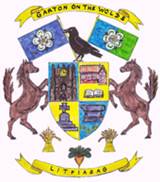 Garton on the Wolds Parish Councilgartonparishcouncil.eastriding.gov.ukClerk:  Catherine Simpson, 19 Princess Road, Market Weighton, York, YO43 3BX26th October 2023Dear CouncillorYou are hereby summoned to attend a meeting of Garton on the Wolds Parish Council at 19:15 on Thursday the 2nd of November in the Church, Station Road, Garton on the Wolds.Members of the public are welcome to attend the meeting and may address the council during the Public Participation period.  An agenda for the meeting is shown below.Yours sincerelyCatherine Simpson	Catherine SimpsonClerk of the CouncilAGENDAWelcome & recording declaration.Public Open Forum – to note that the meeting is temporarily suspended for a period of up to 15 minutes to allow for a period of public participation during which members of the public may address the Council on any matter affecting the parish.  Please note that this is not a period for discussion.To receive apologies and approve reasons for absence.Declarations of Interest:To record declarations of Pecuniary/non-pecuniary interests by any member of the Council in respect of the agenda items listed below.  Members declaring interests should identify the agenda item and type of interest being declared.To note dispensations given to any member of the Council in respect of the agenda items listed below:Co-option: to fill the remaining vacancies.Minutes:To discuss any issues or observations from the minutes of the following meeting(s)12th October 2023To adopt the minutes from the above meeting as a true recordFinance: To approve the following payments:Fab Training (defibrillator) £168.00Alison Botten (plants) £91.78To approve the accounts for October and sign the bank reconciliation.To discuss the draft budget and precept for 2024/25.To receive reports / discuss the following issues:Village maintenance: to receive updates on the following:Bus shelter – to receive an update on the purchase of a camera.Highways: to receive updates on the following:Community speed watch initiative – to receive an update if available.Bus funding – to discuss with a view to requesting a reinstatement of an improved service for the village.To receive an update on the Church View footpath.Planning:23/01054/PLF - Piercy Farm – to discuss the amendment to the proposed access.Telephone box & defibrillator:1. To receive the monthly inspection report.2. To receive feedback following the defibrillator training session which took place on the 19th of October.External meetings: to receive reports from if applicable.Outdoor spaces: To agree the quotation for a replacement bench for the west end of the village.To discuss the arrangements for the Christmas lighting at the pond.To discuss the purchase of additional trees.To discuss the continuing issue of excessive feeding of ducks at the village pond.Administration:To discuss arrangements for the laying of the poppy wreath on Remembrance Day.Grant funding – to discuss the options available.Correspondence – for information purposes only.Councillors’ exchange and agenda items for next meetingTo note that the next meeting will take place a date in December to be confirmed in the school, Station Road.